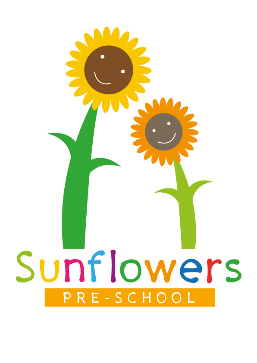 Dear Parents/Carers,Welcome to Sunflowers Pre-School!This contains anything you would need to know about your child’s afternoons with us at Sunflowers Pre-School in addition to Thorley Hill nursery’s newsletter. We are so excited to get started and hope to provide a safe, secure, stimulating environment for your child to learn and develop in.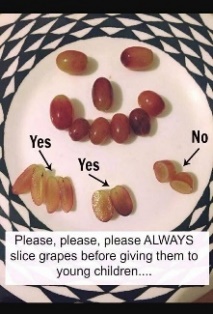 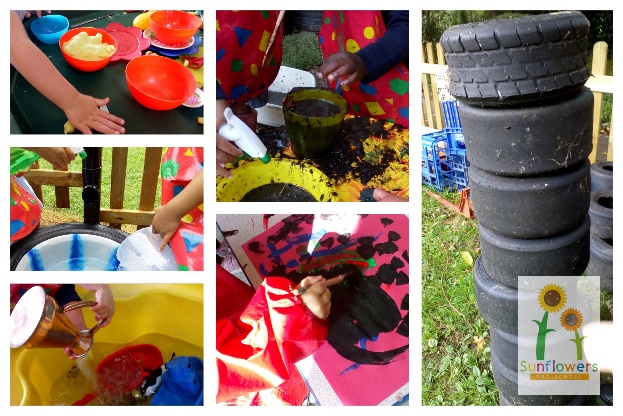 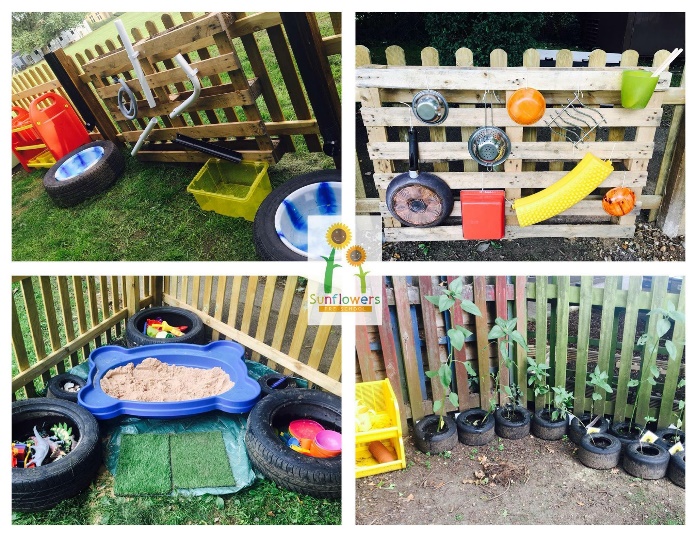 